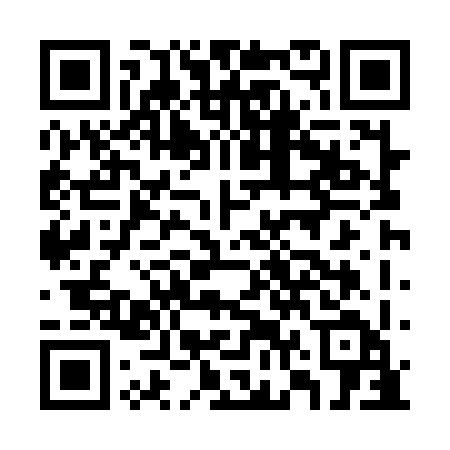 Ramadan times for Hartfell, Ontario, CanadaMon 11 Mar 2024 - Wed 10 Apr 2024High Latitude Method: Angle Based RulePrayer Calculation Method: Islamic Society of North AmericaAsar Calculation Method: HanafiPrayer times provided by https://www.salahtimes.comDateDayFajrSuhurSunriseDhuhrAsrIftarMaghribIsha11Mon6:156:157:361:275:297:197:198:4012Tue6:136:137:351:275:307:207:208:4213Wed6:116:117:331:275:317:217:218:4314Thu6:096:097:311:265:327:237:238:4415Fri6:076:077:291:265:337:247:248:4616Sat6:056:057:271:265:347:257:258:4717Sun6:036:037:251:255:357:277:278:4918Mon6:016:017:231:255:367:287:288:5019Tue5:595:597:211:255:387:297:298:5220Wed5:575:577:191:255:397:317:318:5321Thu5:555:557:171:245:407:327:328:5422Fri5:535:537:151:245:417:337:338:5623Sat5:515:517:141:245:427:357:358:5724Sun5:495:497:121:235:437:367:368:5925Mon5:475:477:101:235:447:377:379:0026Tue5:455:457:081:235:457:397:399:0227Wed5:435:437:061:225:467:407:409:0328Thu5:405:407:041:225:467:417:419:0529Fri5:385:387:021:225:477:427:429:0630Sat5:365:367:001:225:487:447:449:0831Sun5:345:346:581:215:497:457:459:101Mon5:325:326:561:215:507:467:469:112Tue5:305:306:541:215:517:487:489:133Wed5:285:286:531:205:527:497:499:144Thu5:255:256:511:205:537:507:509:165Fri5:235:236:491:205:547:527:529:176Sat5:215:216:471:205:557:537:539:197Sun5:195:196:451:195:567:547:549:218Mon5:175:176:431:195:577:567:569:229Tue5:155:156:411:195:577:577:579:2410Wed5:125:126:401:185:587:587:589:25